 n.48a22  del 20/04/2022															Alle società di Artistico FVG								Alle Delegati ProvincialiAl Responsabile CUG del Friuli V.G.								Al Settore Tecnico Artistico FISR								  Sito Regionale FISR FVGOggetto: Campionato Regionale Singolo Obbligatori Tutte le categorie                Singolo Libero cat. Esordienti Regionali A e B (m/f)Ordine di ENTRATA IN PISTACampionato Regionale Artistico - Obbligatori
FIUMICELLO (UD) - 24/04/22
A.S.D. PATTINAGGIO FIUMICELLOOrdine di entrata GIOVANISSIMI B - F – Obbligatori         Ordine di entrata ESORDIENTI A - M – Obbligatori                  Ordine di entrata ESORDIENTI B - M - Obbligatori                         Ordine di entrata ESORDIENTI REG. A - F – ObbligatoriOrdine di entrata DIVISIONE NAZIONALE A - F – Obbligatori                  Ordine di entrata DIVISIONE NAZIONALE B - F – Obbligatori                  Ordine di entrata DIVISIONE NAZIONALE C - F – Obbligatori                  Ordine di entrata DIVISIONE NAZIONALE D - F – Obbligatori                  Ordine di entrata CADETTI F – Obbligatori                  Ordine di entrata SENIORES F – Obbligatori                  Campionato Regionale Artistico Singolo Esordienti Regionali 
A.S.D. PATTINAGGIO FIUMICELLOOrdine di entrata ESORDIENTI REGIONALI A - F – Libero          Ordine di entrata ESORDIENTI REGIONALI B - M – Libero                             Ordine di entrata ESORDIENTI REGIONALI B - F – LiberoSi ringrazia per la cortese attenzione e si porgono i più distinti saluti.Consigliere Supplente Artistico F.I.S.R. FVG                                                                 Consigliere Reg. Artistico F.I.S.R. FVG                                                                                         Angelo Damiani                                                                                                                 Paola ZanuttiniCategorieTutte per Obbligatori / Libero Esordienti Regionali A e B (m/f)EsercizioObbligatori / LiberoData24 Aprile 2022LocalitàFiumicelloSocietà OrganizzatriceA.S.D. PATTINAGGIO FIUMICELLOResponsabile Organiz.Sig. a DE FELICE BIANCA  3294771819Ubicazione e caratteristiche del Campo di Gara Fiumicello (UD) – Via Primo CarneraDimensioni – 20X40 Pavimentazione – Resina IpossidicaRuote consigliate: 49Programma OrarioDomenica 24/04/22Mattino – Obbligatori tutte le categorieRitrovo ore 09:00Prova Pista dalle ore 09:00 alle ore 9:30A seguire GARA ObbligatoriAl Termine PremiazioniPomeriggio – Gara Libero Esordienti Reg. A (m/f)Ritrovo ore 14:00 Inizio Gara ore 14:30A seguire Gara Libero Esordienti Reg. B (m/f)Al termine Premiazioni C.O.N.I.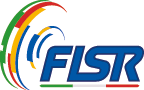 F.I.S.R. - C.U.G.NAtleta                Societa'1PAPAPICCO AURORA181 PATT.ART. JOLLY (TS)2HUALICH GIULIA181 PATT.ART. JOLLY (TS)3CELOTTO ALYSSA3134 NEW SKATE PASIANO (PN)NAtletaSocieta'1VITTA IAN                       181 PATT.ART. JOLLY (TS)2CUCOVIZZA SIMONE181 PATT.ART. JOLLY (TS)NAtletaSocieta'1PISCHIANZ MICHELE698 SKATING C.GIONI TS (TS)NAtleta        Societa'1GOSTISSA ROBERTA698 SKATING C.GIONI TS (TS)NAtleta          1° GRUPPOSocieta'1PAPAGNA CAROLINA698 SKATING C.GIONI TS (TS)2GOSTISSA ELEONORA698 SKATING C.GIONI TS (TS)3MARTINELLI ASIA698 SKATING C.GIONI TS (TS)NAtleta         Societa'1PIZZUTTI STELLA1480 SCHOOL PATTINO D’ORO2GOBBO AIRA653 CORNO PATT.GIONAtleta         Societa'1BAGORDO MARTINA698 SKATING C.GIONI TS (TS)NAtleta         Societa'1REBENI LARA                 698 SKATING C.GIONI TS (TS)NAtleta         Societa'1TEDESCHI CAROL                 3189 ROLLER SKATE MANZANO (UD)NAtleta         Societa'1SANTORO GIULIA                 3189 ROLLER SKATE MANZANO (UD)2ZORZETTIG GAIA3189 ROLLER SKATE MANZANO (UD)C.O.N.I.F.I.S.R. - C.U.G.NAtleta        1° GRUPPOSocieta'1MONACO MARTINA1055 PATT. LIB. PORCIA (PN)2MIRABELLA ALESSIA1055 PATT. LIB. PORCIA (PN)3BRATOVICH TANIA809 PATT.GGIO FIUMICELLO (UD)4FRISENNA DILETTA182 A.S.D. POLET (TS)5CARLI MARGHERITA1055 PATT. LIB. PORCIA (PN)6PIERRO TIFFANY166 PATT. RONCHI (GO)7PASINI GIORGIA3994 APA ASD (TS)8SHEVCHUK ANASTASIA3994 APA ASD (TS)NAtleta        2° GRUPPOSocieta'9BATTISTELLA BIANCA1055 PATT. LIB. PORCIA (PN)10SANTO GINEVRA KAROL809 PATT.GGIO FIUMICELLO (UD)  11PICOTTI LINDA3189 ROLLER SKATE MANZANO (UD)  12FURIOS ADELE166 PATT. RONCHI (GO)  13BENEDETTI ANNA 180 POL.DIL.CA OPICINA (TS)   14ZOCCA GIULIA3755 A.PATT. ART. MUZZANA (UD)  15PASTORELLO RACHELE166 PATT. RONCHI (GO)  16GHELLER ILARY653 CORNO PATT.GIO (UD)NAtleta        3° GRUPPOSocieta'17GOSTISSA ROBERTA698 SKATING C.GIONI TS (TS)18TURCO VIOLA166 PATT. RONCHI (GO)19STELLA ALICE809 PATT.GGIO FIUMICELLO (UD)20LAGONIGRO VITTORIA1055 PATT. LIB. PORCIA (PN)21ZORAT ANITA809 PATT.GGIO FIUMICELLO (UD)22SVRIZ MADDALENA3944 LA FENICE GORIZIANA (GO)23NIKOLIC KAROLINA3994 APA ASD (TS)24ITALIA ALESSIA809 PATT.GGIO FIUMICELLO (UD)NAtletaSocieta'1BEMBI GIOACCHINO180 POL.DIL.CA OPICINA (TS)2MAZZOLA GIACOMO809 PATT.GGIO FIUMICELLO (UD)3DE MATTEIS ALEX3873 PATT.ART. IL QUADRIFOGLIO (UD)NAtleta          1° GRUPPOSocieta'1SPONZA GINEVRA180 POL.DIL.CA OPICINA (TS)2RUSIN SOFIA LIDIA809 PATT.GGIO FIUMICELLO (UD)3COMAR GAIA809 PATT.GGIO FIUMICELLO (UD)4IMPERATORI SOFIA3328 PATT.SAN FLOREANO (UD)5ASTOLFY KIMBERLY162 PATT.GIO UDINESE (UD)6VATTA REBECCA182 A.S.D. POLET (TS)7CAPONETTO MIA162 PATT.GIO UDINESE (UD)8MORGESI AURORA3753 R.T. ROMANS D’ISONZO (GO)NAtleta           2° GRUPPOSocietà9ANDRI SOFIA934 PATT.ART.TRIESTINO (TS)10DENTESANO AGATA MARIA162 PATT.GIO UDINESE (UD)11GERION ANASTASIA1760 AQUILE BIANCOROSSE (GO)12MAZZAROL EMMA167 A.R. FINCANTIERI (GO)13PETRILLO GIANNINI FABIANA809 PATT.GGIO FIUMICELLO (UD)14OGLIO COSTANZA3994 APA ASD (TS)15TURCUTTO ANGELICA1760 AQUILE BIANCOROSSE (GO)